РЕКОМЕНДАЦИИ ПО АВТОМАТИЗАЦИИ ЗВУКА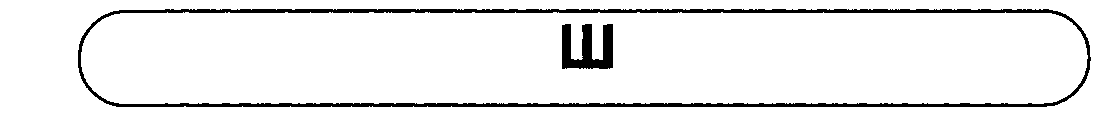 Артикуляционная поза- губы слегка вытянуты и округлены, зубы заборчиком со щелью,- кончик языка поднят вверх, к твёрдому небу, образует с ним щель,- боковые края языка прижаты к верхним коренным зубам, - воздух тёплый, струя направлена по середине языка вверх.Подготовительные упражнения«Вкусное варенье», «Качели», «Чашечка», «Грибок», «Фокус», «Погреем ладошки», «Лопатка», «Кошка лакает молоко». «Лошадка», «Молоток стучит тихо».Постановкаа) по подражанию со зрительным и слуховым контролем, например: гусь или змея шипит «Ш-Ш-Ш»б) с помощью специальных приёмов:- от Т-Т-Т с сильным придыханием, язык «Чашечкой», губы «Бубликом»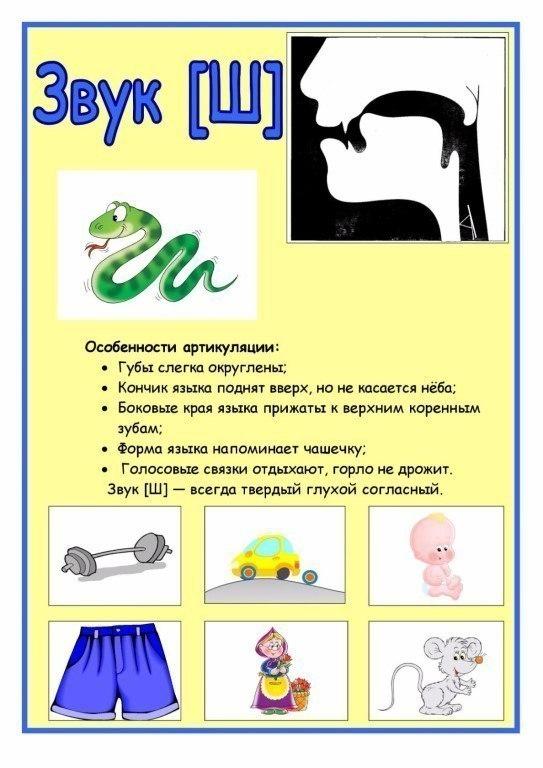 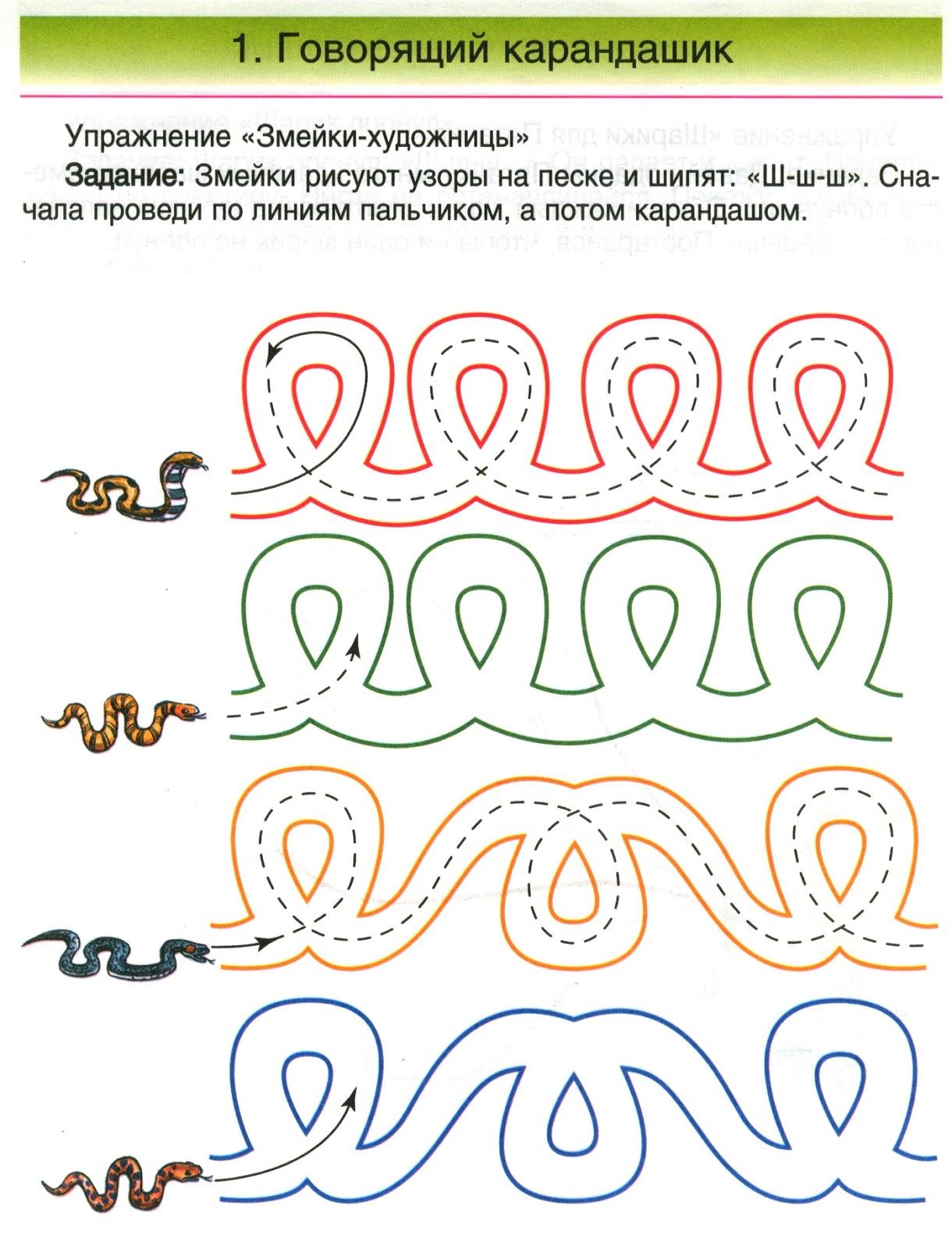 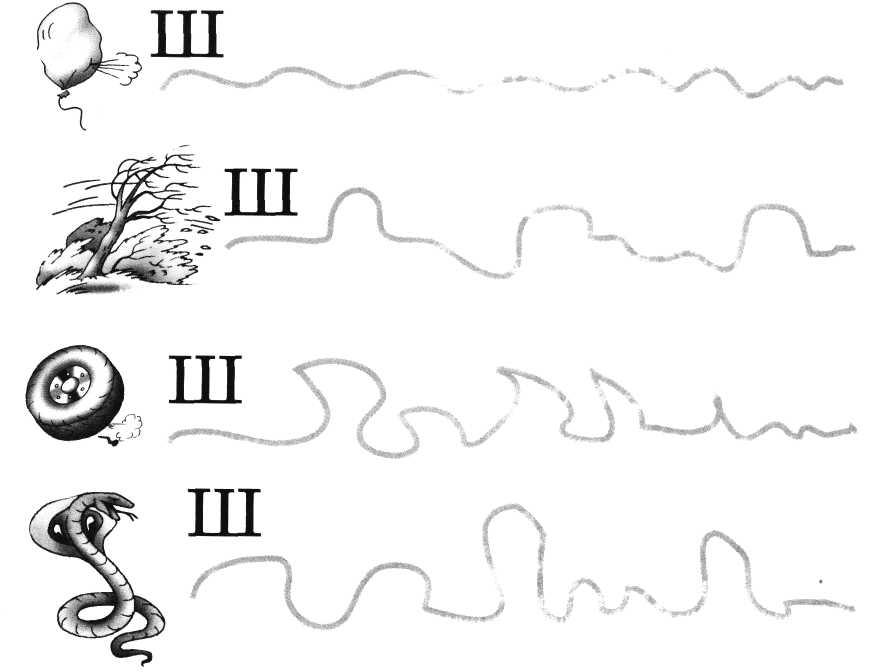 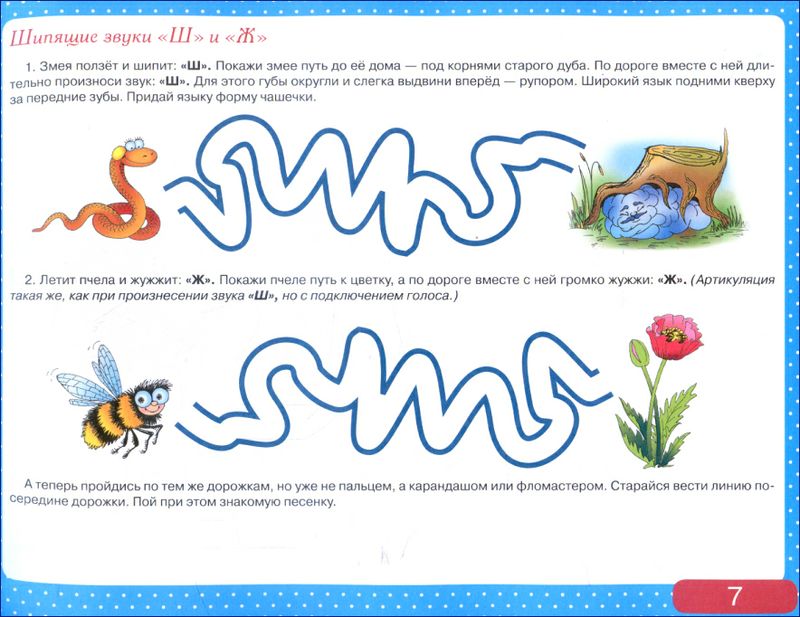 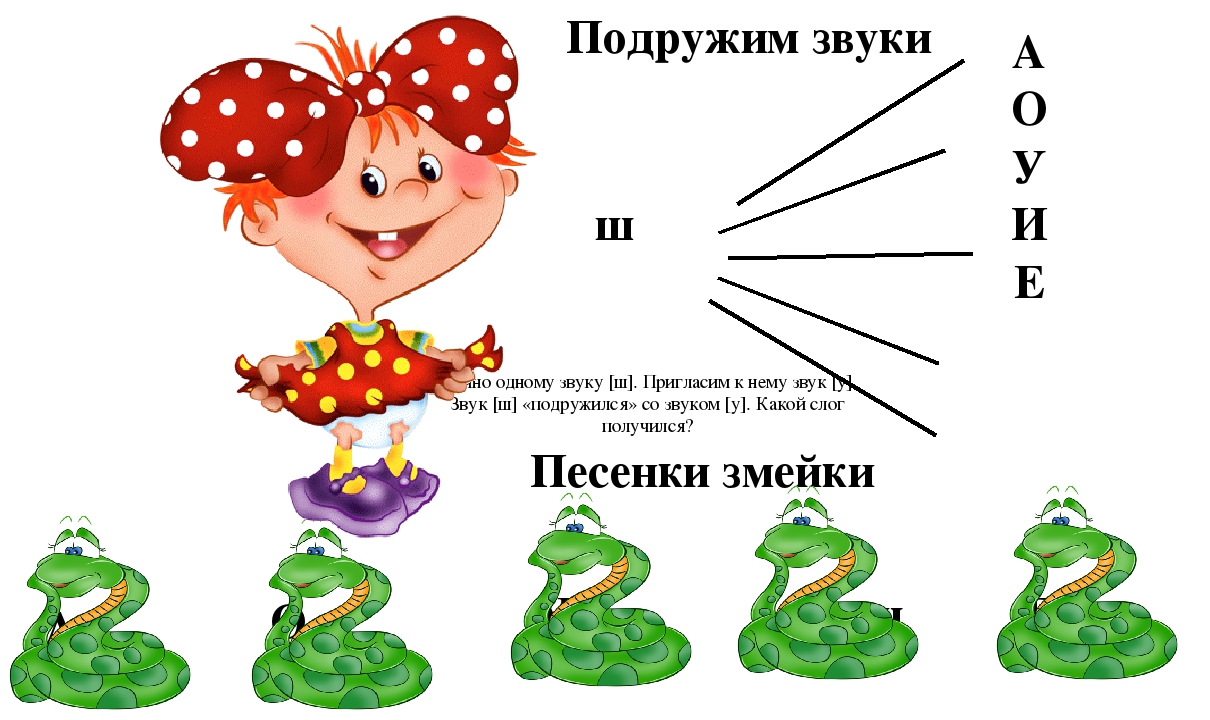 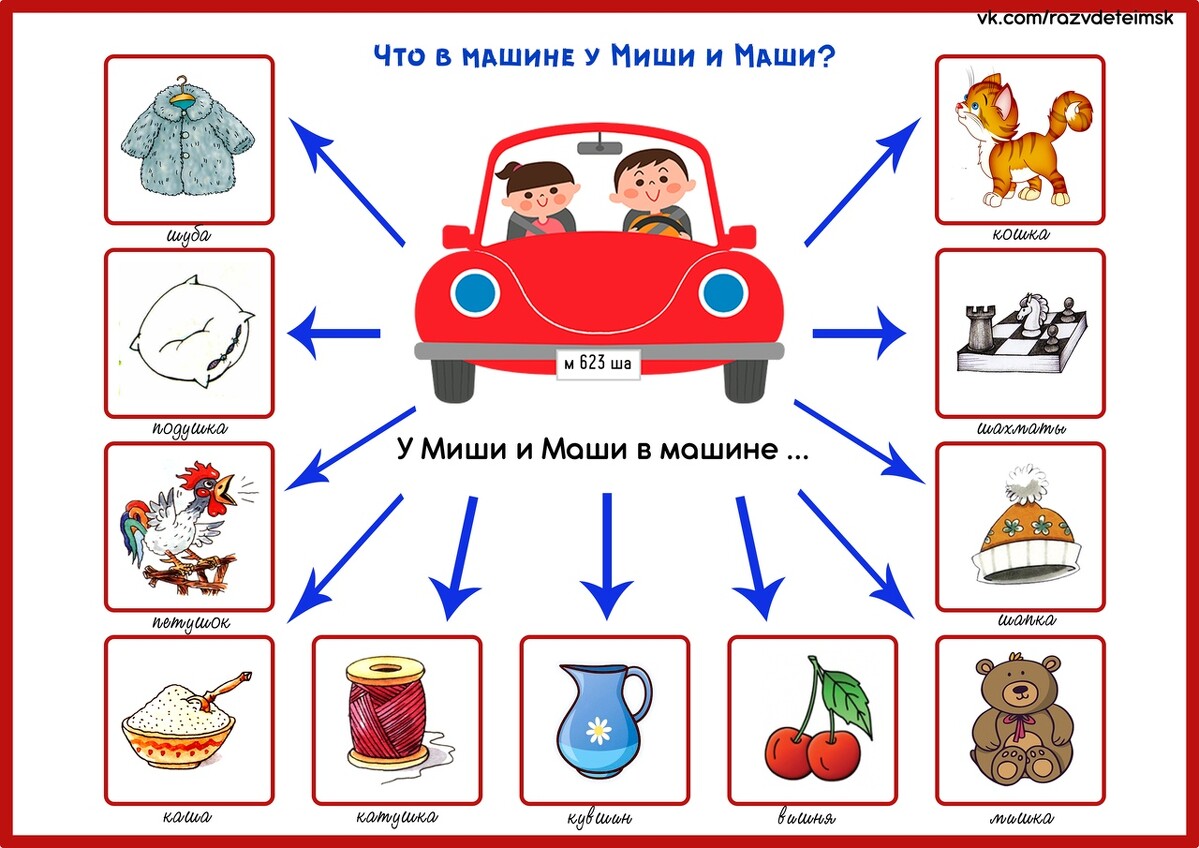 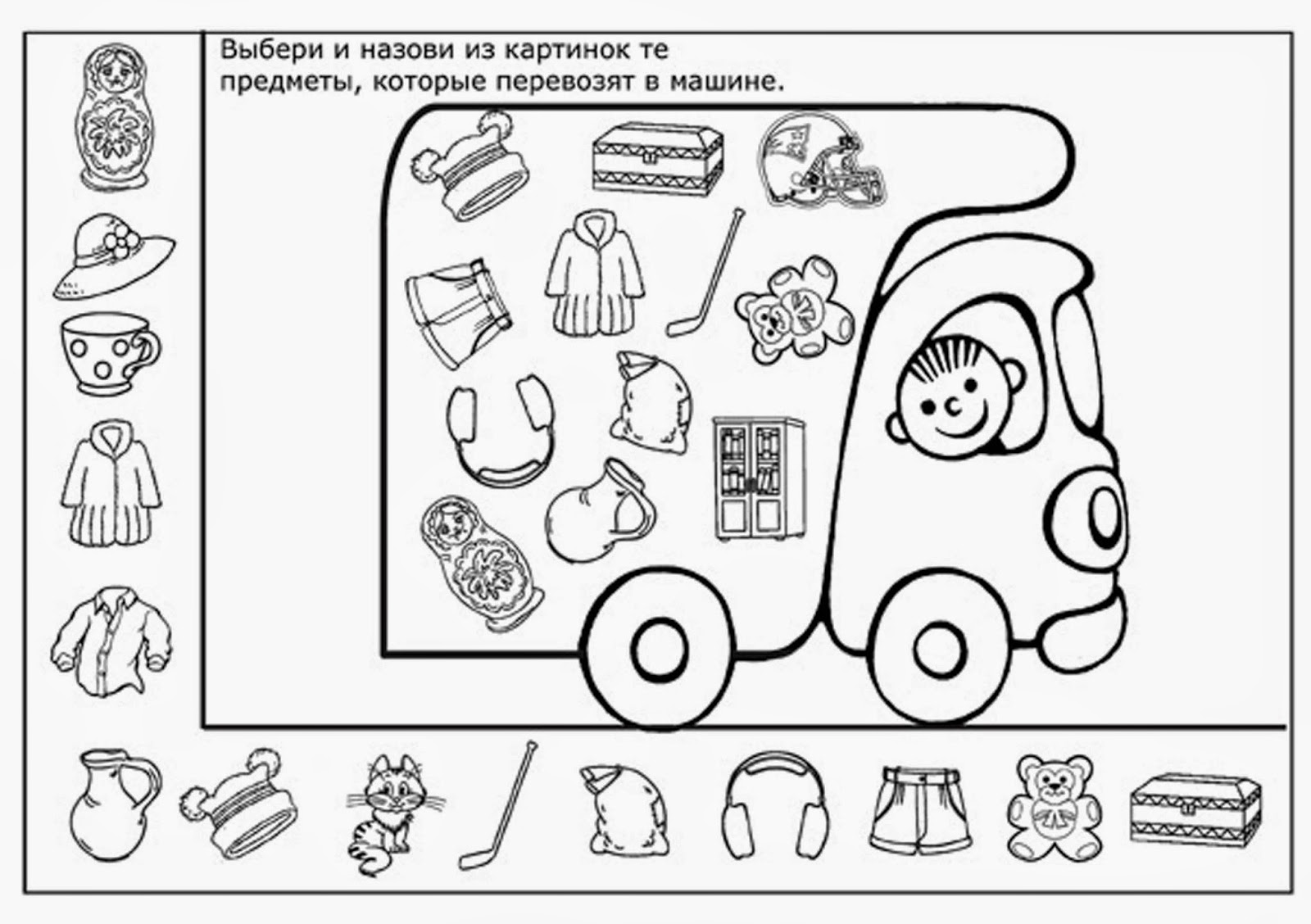 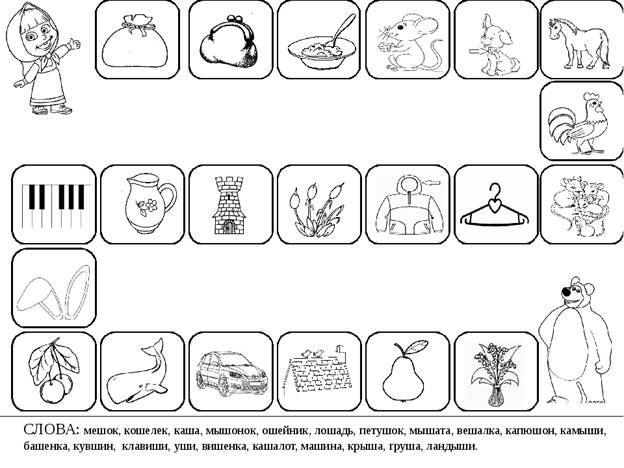 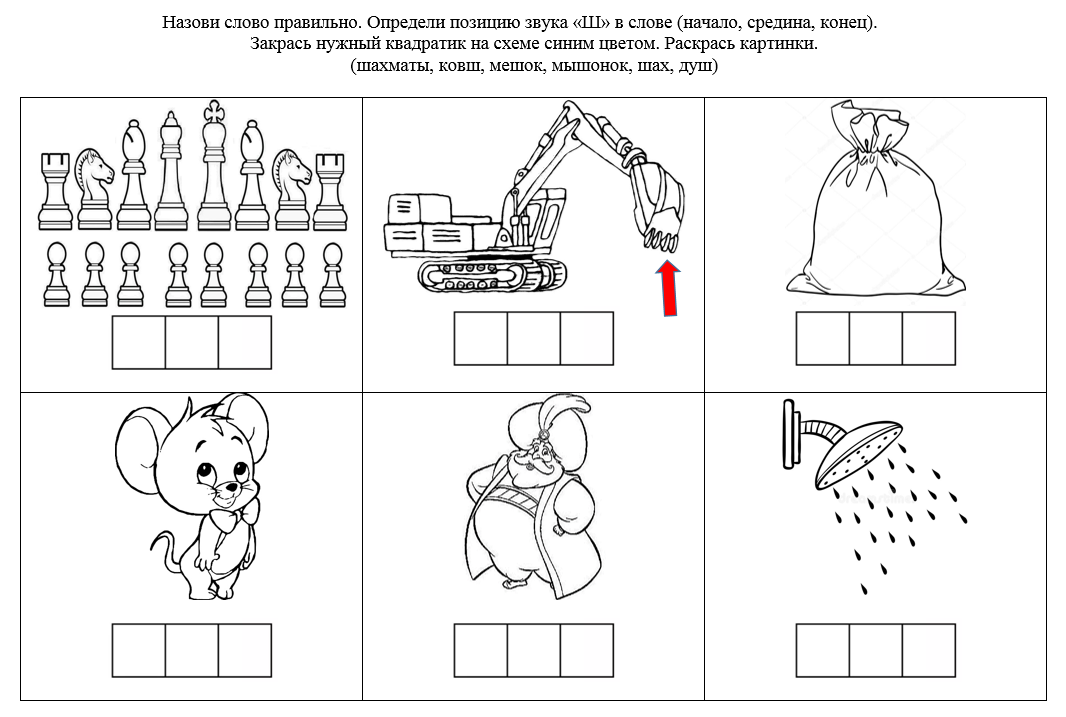 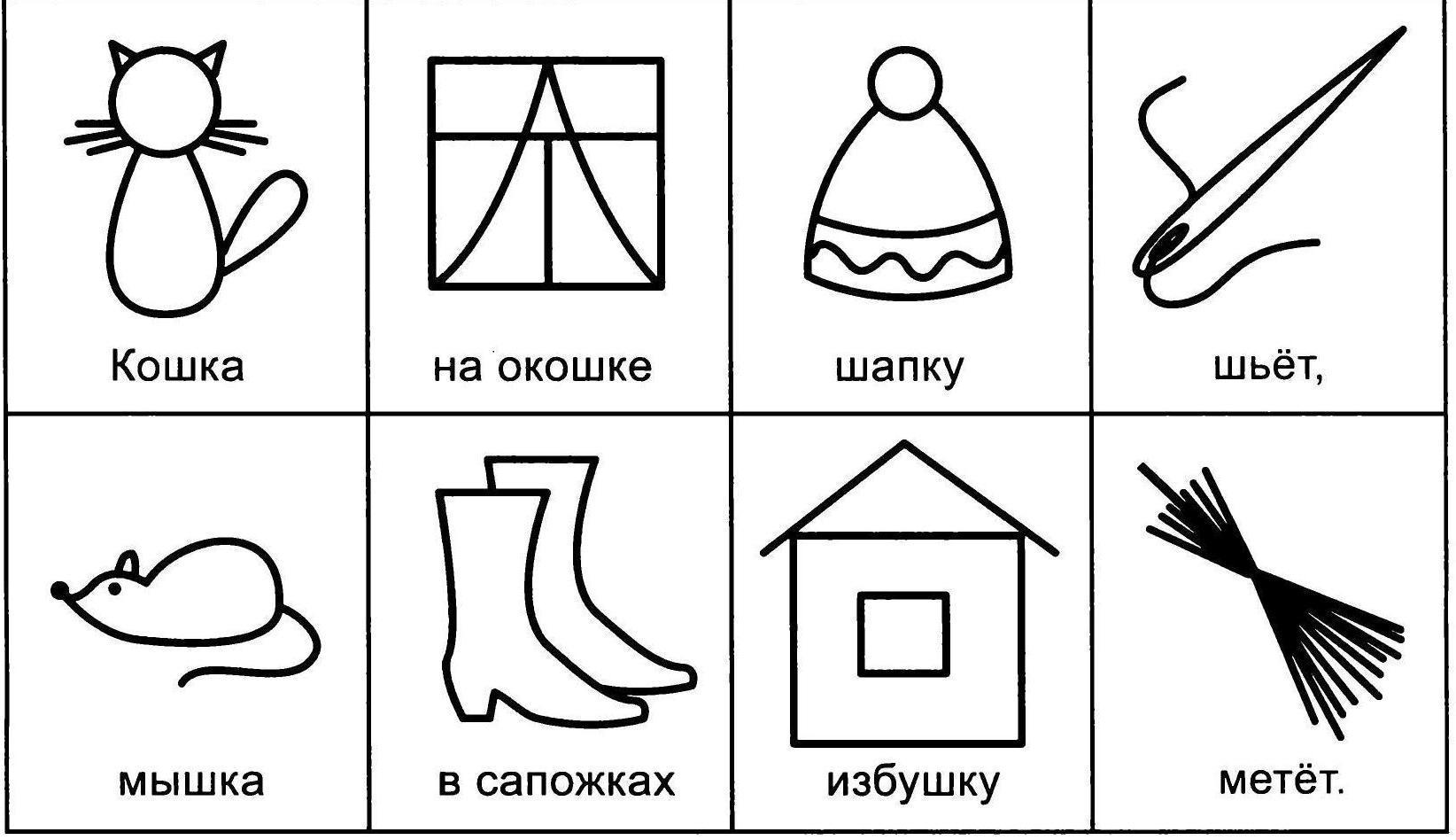 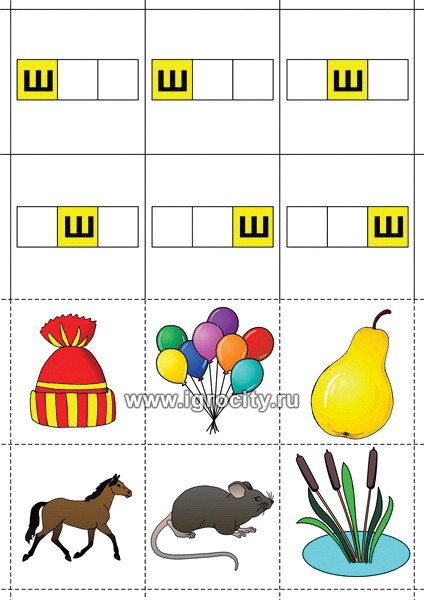 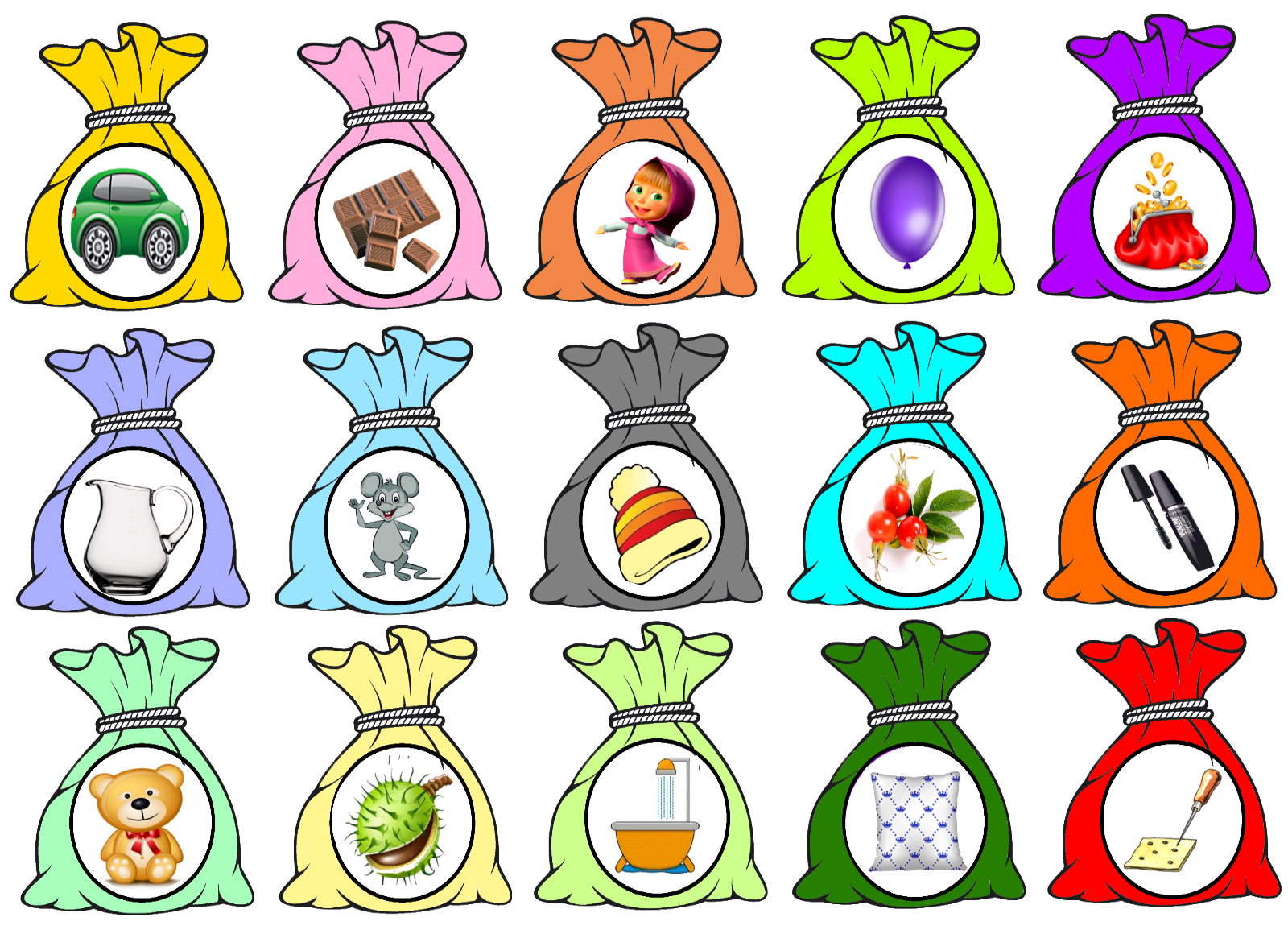 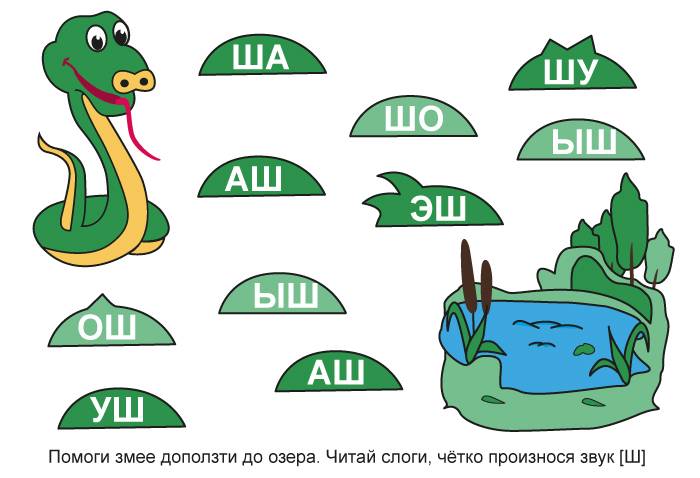 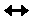 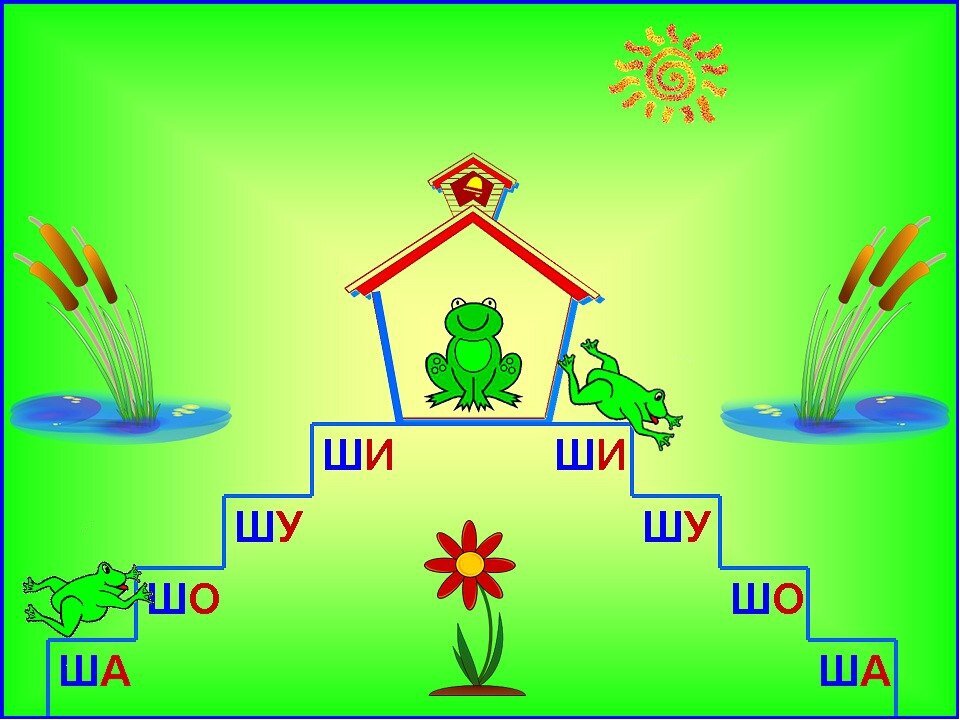 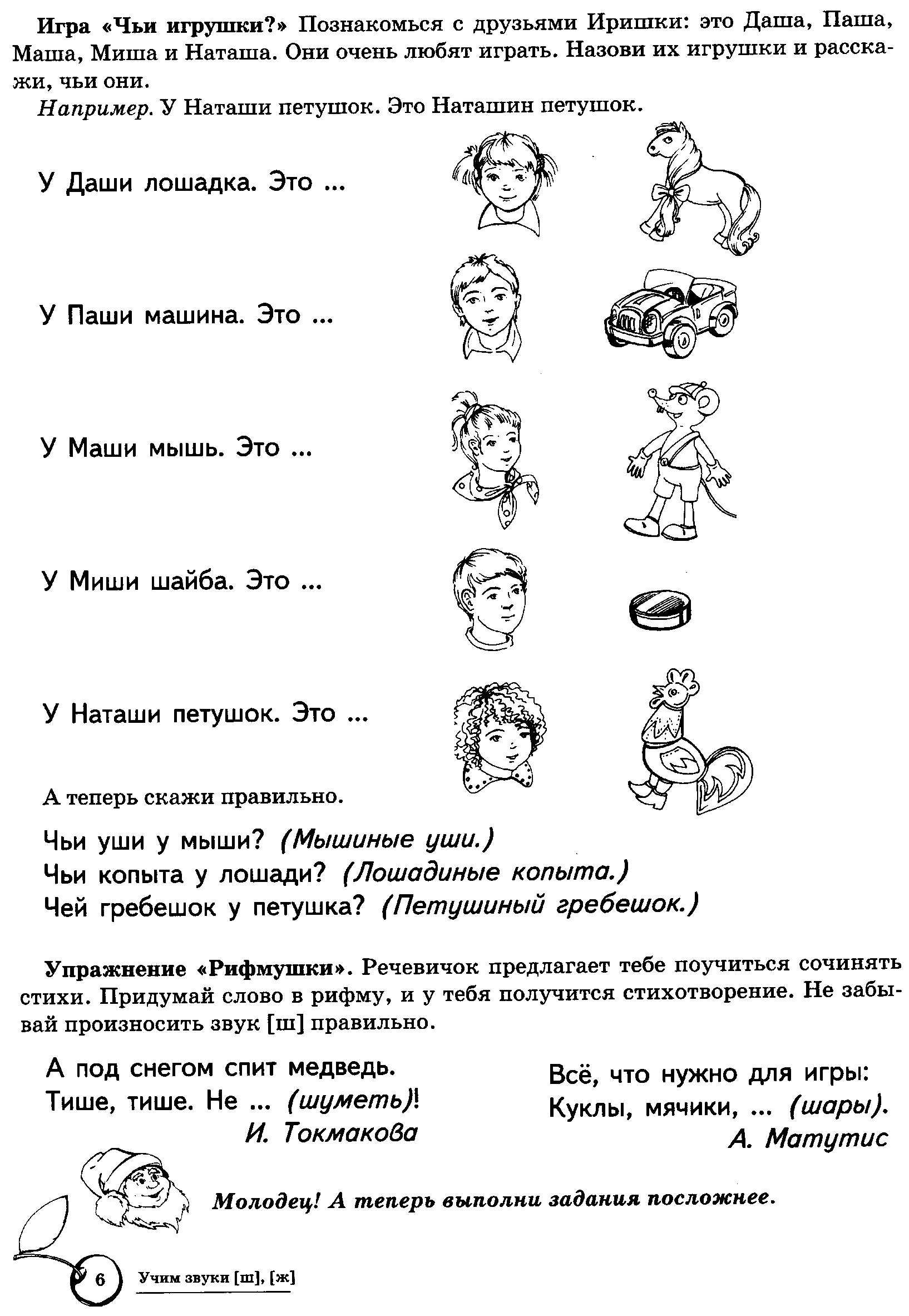 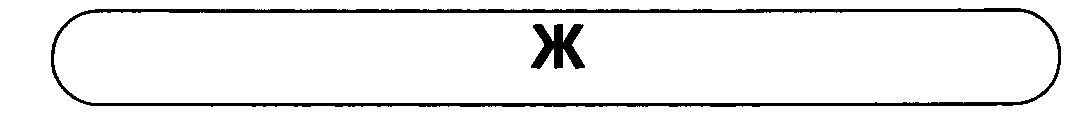 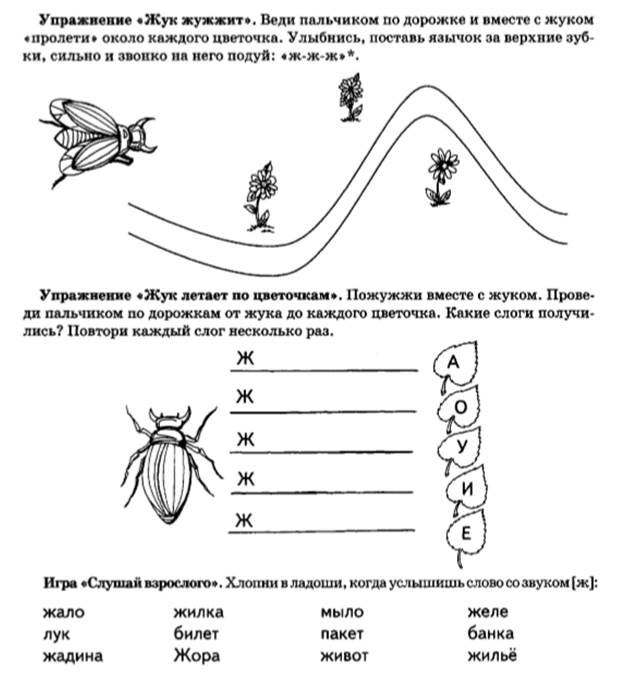 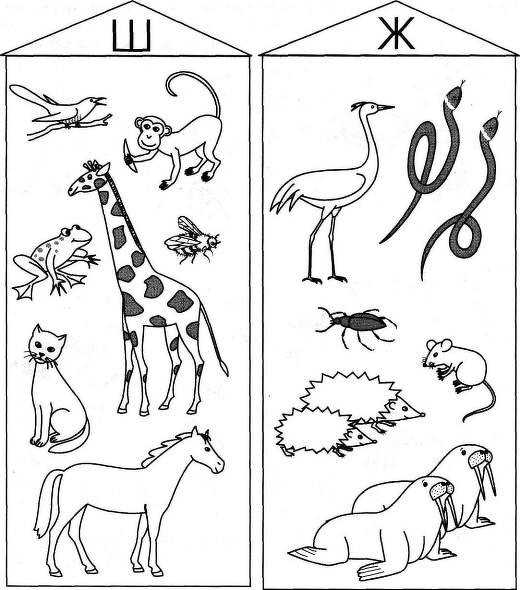 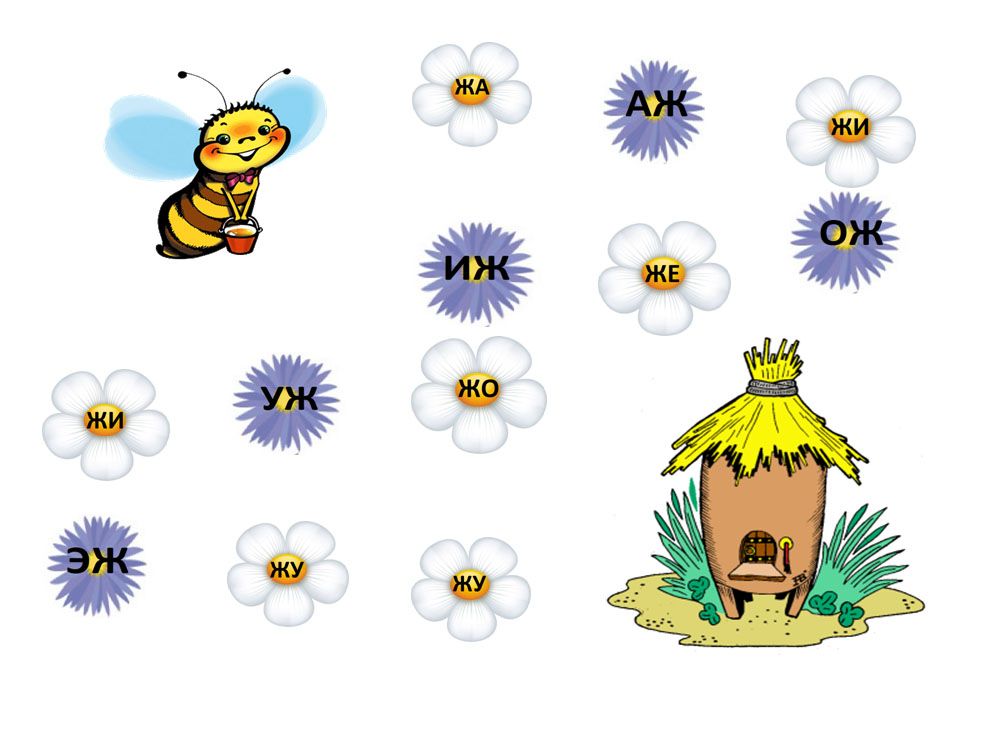 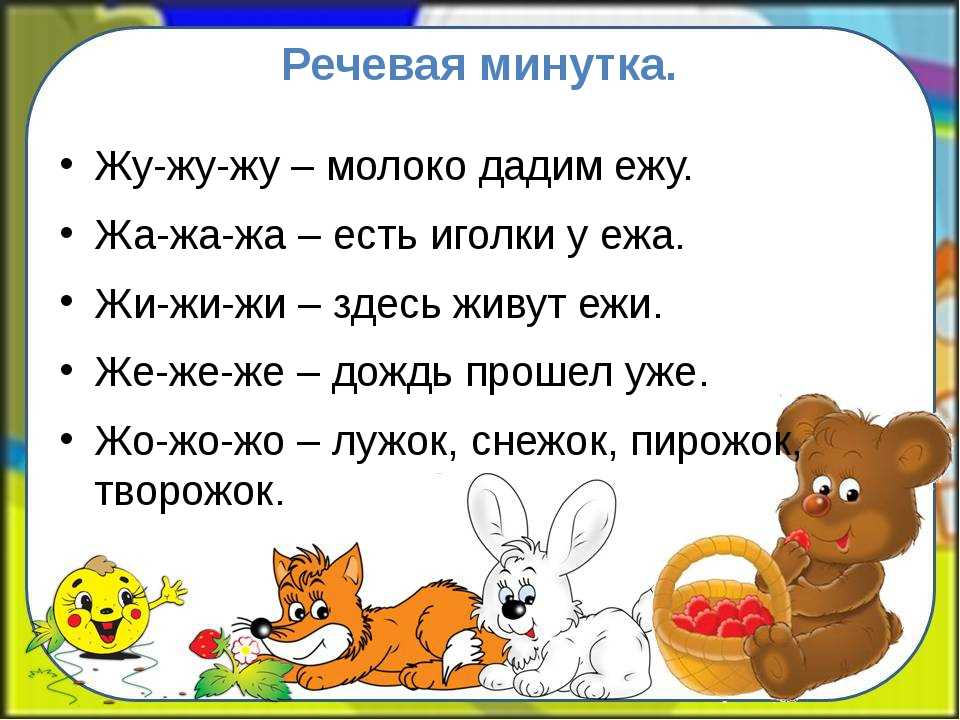 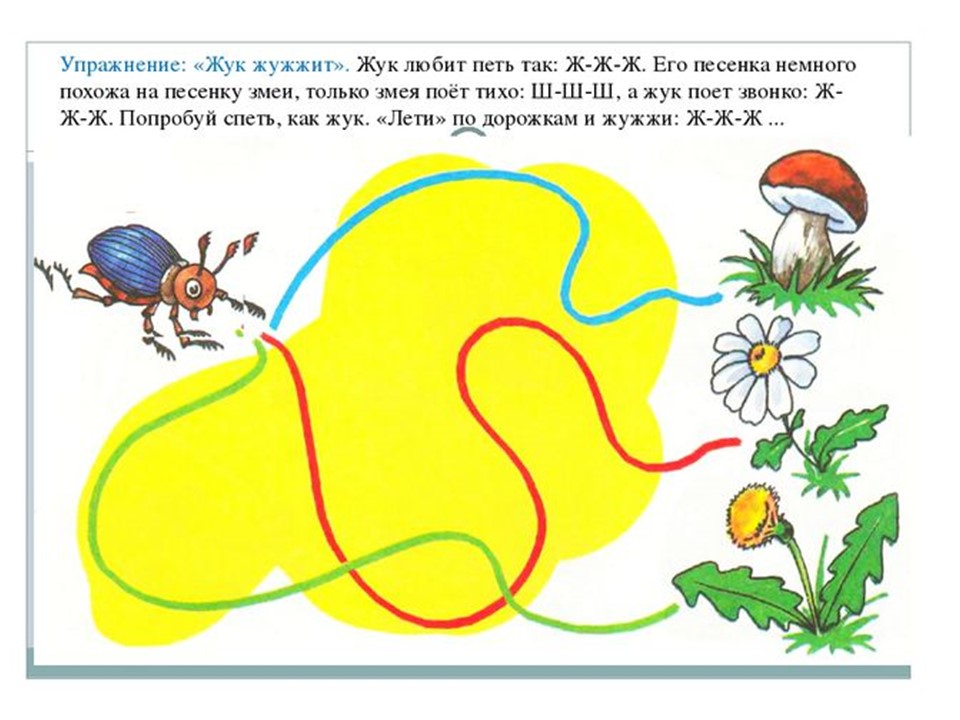 